Freedom Montessori215 East Main Street • Rock Hill, SC 29730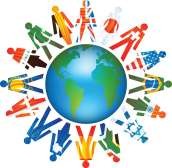 Phone: 803-327-7885 • Fax: 803-327-8067Afternoon Teacher(2-6 year olds)The teacher is responsible for providing a safe and developmentally appropriate preschool program in accordance with all relevant legislation, policies and procedures.SkillsThe Teacher must demonstrate the following skills:team building skillssupervisory skillsanalytical and problem solving skillsdecision making skillseffective verbal and listening communications skillsstress management skillstime management skillsteaching skillsPreferred Qualifications: 1. Successful completion of higher education coursework related to education, child development, and/or related field. 2. Experience implementing educational programming and working with students as a teacher, educational aide, after school care aide, and/or prescool operator or assistant. 3. A high sense of professionalism. Salary Range: Competitive, Part-time, hourly payHours: 3-6pm Mon.-Fri.Deadline for applications:Applications will be accepted until position is filledResumes can be submitted to the Head of School via mail, email or fax:215 East Main Street, Rock Hill, SC 29730 pbrantley@freedommontessori.org803-327-7885.